NEWS RELEASEFor Immediate Release	Contact:  Dan HaugJuly 3, 2023	573-751-2345State Releases July 2023 General Revenue ReportState Budget Director Dan Haug announced today that 2024 fiscal year-to-date net general revenue collections decreased 7.4 percent compared to July 2022, from $970.3 million last year to $898.7 million this year.GROSS COLLECTIONS BY TAX TYPEIndividual income tax collectionsDecreased 19.5 percent for the year, from $684.0 million last year to $550.8 million this year.Sales and use tax collectionsIncreased 37.3 percent for the year, from $248.5 million last year to $341.2 million this year.Corporate income and corporate franchise tax collectionsDecreased 17.6 percent for the year, from $51.5 million last year to $42.5 million this year.All other collectionsIncreased 40.2 percent for the year, from $38.3 million last year to $53.7 million this year.RefundsIncreased 72.1 percent for the year, from $52.0 million last year to $89.6 million this year. The figures included in the monthly general revenue report represent a snapshot in time and can vary widely based on a multitude of factors.###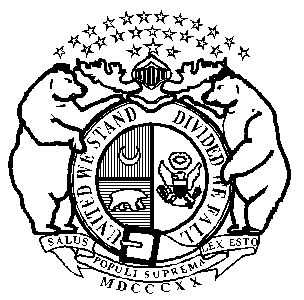 Michael L. ParsonGovernorState of OFFICE OF ADMINISTRATIONPost Office Box 809Jefferson City, Missouri  65102Phone:  (573) 751-1851FAX:  (573) 751-1212Kenneth J. ZellersCommissioner